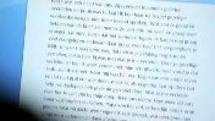 Plan van aanpakLevensdramaEen module voor werken met het levensverhaal in dramatherapieAnnemiek van de WeijerStudentnummer: 1516139Creatieve Therapie DramaVierde jaar voltijd opleidingBeoordelaars: Han Kurstjens en Huub Notermans. Opleiding Creatieve Therapie Drama, Hogeschool Utrecht in AmersfoortDecember 2011InhoudBlz.Inleiding 										31 Onderwerp, product en resultaatbeschrijving					41.1 Onderwerp 										41.2 Productbeschrijving 								41.3 Resultaat										42 Eisen voor de module								42.1 Kwaliteitscriteria									42.2  Segmenten										53 Persoonlijk										53.1 Persoonlijke doelen									53.2 Hoe heb ik aan deze doelen gewerkt							53.3 Heb ik de persoonlijke doelen bereikt						54 Inhoud van de module								64.1 Criteria voor de inhoud van de module.						65 Criteria voor de doelgroep, adresgroep en evaluatiegroep 				65.1 Doelgroep										65.2 Adresgroep 										75.3 Evaluatiegroep									75.4 Totale veld van belanghebbenden							76 Uit te voeren activiteiten								76.1 Tijdschema										76.2 De acties en inspanningen die ik ga uitvoeren					96.3 Criteria evaluatie en beoordeling 							97 Slotwoord										10Bronnen										11Inleiding Naam:Plan van aanpak, Levensdrama: Een module voor werken met het levensverhaal in dramatherapie.Auteur en studentnummer: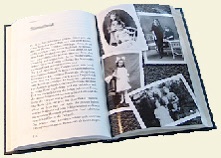 Annemiek van de Weijer1516139Datum:December 2011Therapievorm/Medium:Vaktherapie dramaWerkveld:Psychiatrische instellingen of psychiatrische afdelingen in een ziekenhuis waar deeltijdbehandelingen aangeboden worden. Ontstaansgeschiedenis:In het kader van mijn afstuderen aan de opleiding creatieve therapie drama aan de hoge school van Utrecht in Amersfoort, heb ik een nieuwe module ontwikkeld. De module is gemaakt voor dramatherapeuten die met volwassenen werken met het levensverhaal binnen een deeltijdbehandeling. Het is een kant en klare module die direct uitvoerbaar is. Tijdens dit proces heb ik een plan van aanpak gemaakt.Inbedding module in totale zorgprogramma:Met deze module wil ik een bijdrage leveren aan hulpverlening voor volwassenen die deelnemen aan een deeltijdbehandeling. De module kan als onderdeel van bestaande deeltijdbehandelingen binnen verschillende instellingen ingezet worden. Vooruitblik:Dit plan van aanpak bestaat uit zeven hoofdstukken. In het eerste hoofdstuk staan het onderwerp, de module en het resultaat beschreven. Het tweede hoofdstuk laat zien aan welke eisen de module Levensdrama moet voldoen. In hoofdstuk drie staat beschreven aan welke persoonlijke doelen ik werk tijdens het maken van de module. In hoofdstuk vier staan de criteria voor de inhoud van de module en in hoofdstuk vijf staan de criteria voor de doelgroep, adresgroep en evaluatiegroep. In hoofdstuk zes leest u over de activiteiten die ik heb uitgevoerd, het tijdsschema en het criteria, evaluatie en beoordeling. Het verslag wordt afgesloten met het slotwoord in hoofdstuk zeven. 1 Onderwerp, product en resultaatbeschrijving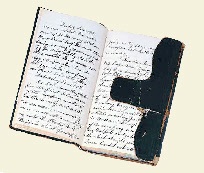 1.1 Onderwerp Het onderwerp van de module voor dramatherapie is het levensverhaal. Aan de hand van het levensverhaal zal er binnen de dramatherapie gewerkt worden. Momenteel is er nog weinig tot niets geschreven over het gebruik van het levensverhaal in dramatherapie en daar wil ik graag verandering in brengen door een nieuwe module te maken. Dit wil ik vorm geven door een verslag te maken waarin de module uitgebreid is beschreven. Uit mijn praktijkonderzoek is gebleken dat hier voldoende vraag naar is. Er wordt op het moment wel met het levensverhaal gewerkt, maar een bestaande module is er nog niet. In het praktijkonderzoek heb ik de dramatherapeuten gevraagd om input. Ik heb gevraagd waar ik rekeningen mee moet houden en welke thema’s zij erg belangrijk vinden binnen het werken met het levensverhaal. Ik heb geprobeerd om met al deze wensen rekening te houden bij het maken van de module. Dit is ook de reden dat ik de keuze heb gemaakt om deze module te maken. Vanuit de beroepspraktijk is er vraag naar een dergelijke module, omdat er nog geen Nederlandse literatuur over te vinden is. 1.2 ProductDe module wordt een nieuwe module voor dramatherapeuten. Het gaat er om dat cliënten die het levensverhaal in een groepsgesprek voorlezen er daarna verder mee kunnen werken in dramatherapie. Cliënten kunnen het levensverhaal verder uitdiepen, verder verwerken en alternatieve denkwijze met betrekking tot het levensverhaal ontwikkelingen.  Uitgangspunt is dat er gewerkt wordt vanuit een behandelgroep binnen de psychiatrie. Ik heb hier voor gekozen omdat ik na mijn opleiding graag als dramatherapeut met volwassenen zou willen werken in de psychiatrie. Ik werk vanuit de humanistische theorieën. Het begrip humanisme staat voor een wereldbeschouwing die voor alles de menselijke waardigheid, de vrijheid en de waarde der persoonlijkheid wil hooghouden en bevorderen. Humanistische theorieën veronderstellen dat de mens van nature goed is. Binnen het humanisme is veel aandacht voor het individuele en unieke van de mens. Tevens is er aandacht voor wat er in een persoon omgaat aan gevoelens en gedachten. Een kenmerk van deze theorieën is dat ze gericht zijn op het achterhalen van de oorzaak van de huidige problemen die een persoon heeft. Er wordt gezocht naar onderliggende oorzaken uit het verleden. Met name dit laatste sluit aan bij de module die ik ga ontwikkelen. 1.3 ResultaatDe module is gemaakt voor dramatherapeuten die tijdens de behandeling gebruik maken van het levensverhaal. Hierbij is het belangrijk dat thema’s die in het levensverhaal naar voren komen verder uitgewerkt worden in dramatherapie. Dit zorgt ervoor dat de cliënten de thema’s verder uit kunnen werken en hierdoor kan ook aan verschillende doelen gewerkt worden. Het is de bedoeling dat de module duidelijk beschreven is zodat de dramatherapeut na het lezen van de module het direct in de praktijk kan gebruiken.2 Eisen voor de module2.1 KwaliteitscriteriaDe module moet voor leken (wat betreft dramatherapie) direct te begrijpen zijn.Het bevat een duidelijke onderbouwing van de module door een vooronderzoek.De module moet toepasbaar zijn binnen de behandeling voor volwassenen. De module heeft een vaste vorm, in de vorm van sessiebeschrijvingen die verspreid kunnen worden onder belanghebbenden.2.2 SegmentenDoor het maken van deze module wordt er gewerkt vanuit segment 3; werken aan professionaliteit en professionalisering. Bijdragen aan de ontwikkeling van het beroep.Met deze module worden de mogelijkheden van dramatherapie uitgebreid.Ook wordt er gewerkt vanuit segment 2; werken in en vanuit een arbeidsomgeving.De beginnende beroepsbeoefenaar demonstreert dat hij in staat is een bijdrage te leveren aan kwaliteitszorg van de instelling.Door een kant en klare module af te leveren bij verschillende instellingen en het plaatsen op kennisbank wordt er een bijdrage geleverd. 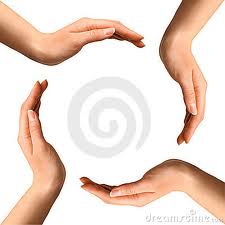 3 Persoonlijk3.1 Persoonlijke doelen:Het maken van een nieuwe module.Rekening houden met persoonlijke grenzen.Ik wil zelf positief zijn over het eindresultaat.In wil de discipline hebben mezelf kritisch en op gepaste tijden te evalueren met betrekking tot mijn planning en doelstellingen.Ik wil mijn module op gepaste manier presenteren en promoten. 3.2 Hoe heb ik aan deze doelen gewerkt:Het maken van een nieuwe module.Aan de hand van persoonlijke ervaringen in de psychiatrie ben ik op het idee gekomen om deze module uit te werken. Dit heb ik gedaan door een vooronderzoek te doen en de module stapsgewijs uit te werken.  Rekening houden met persoonlijke grenzen.Ik heb een tijdsschema gemaakt waarin ik voor elk onderdeel ruim de tijd heb genomen. Ook heb ik er rekening mee gehouden dat ik andere het verslag moest laten lezen voor feedback.Ik wil zelf positief zijn over het eindresultaat.Ik heb geprobeerd om het verslag zo te maken zodat ik zelf positief kan zijn. Dit heb ik gedaan door feedback te vragen en door iemand het verslag op spel fouten te laten controleren. Ik heb als tip van Hans van Keken gekregen dat het gebruiken van plaatjes een toevoeging kan zijn, deze tip heb ik gebruikt.In wil de discipline hebben mezelf kritisch en op gepaste tijden te evalueren met betrekking tot mijn planning en doelstellingen.Ik heb met vier anderen studenten een klankbord groep gevormd en ik hoop zoveel mogelijk gebruik te kunnen maken van de gesprekken met mijn consulent. Ook heb ik waar nodig mijn planning aangepast.Ik wil mijn module op gepaste manier presenteren en promoten. Ik presenteer mijn module door het uit te werken in een verslag. Na de beoordeling wil ik de module met andere delen door het te plaatsten op kennisbank. 3.3 Heb ik de persoonlijke doelen bereikt:Het maken van een nieuwe module.Door het maken van de nieuwe module ben ik er achter gekomen dat ik in staat ben een module te ontwikkelen.Rekening houden met persoonlijke grenzen.Door mijn aan het tijdsschema te houden en deze waar nodig aan te passen was ik ruim op tijd klaar met beide verslagen. Dit heeft er voor gezorgd dat ik niet over mijn grenzen ben gegaan.Ik wil zelf positief zijn over het eindresultaat.Aan het einde van het proces kijk ik positief terug op het eindresultaat. Ik heb alles gedaan wat ik wilde doen om mooie en duidelijke verslagen te maken.In wil de discipline hebben mezelf kritisch en op gepaste tijden te evalueren met betrekking tot mijn planning en doelstellingen.Ik was in staat om mezelf kritisch en op gepaste tijden te evalueren, dit werkten erg verhelderend. Het samen werken met de studenten in de klankbord groep heeft hier zeker bij geholpen. Wel had ik graag ook hulp gehad vanuit de opleiding, hellaas heb ik maar één keer een gesprek gehad met mijn consulent.Ik wil mijn module op gepaste manier presenteren en promoten. Ik ben tevreden over het verslag waar de module uitgebreid in beschreven staat. Het enige wat ik nog wil doen is het plaatsen van de module op kennisbank. 4 Inhoud van de module4.1 Criteria voor de inhoud van de module.De cliënten waar ik mij op ga richten zijn volwassenen die therapie krijgen aangeboden binnen een deeltijdbehandeling. Reden om deel te nemen aan deze behandeling is dat cliënten in het dagelijkse leven last of belemmeringen ondervinden omdat ze lijden aan een aandoening of stoornis. Hierbij kan gedacht worden aan aandoeningen en stoornissen als: depressie, angst en paniek aanvallen, fobie, bipolaire stoornissen, de combinatie van lichamelijke en psychische problemen (bijvoorbeeld depressie en diabetes), ADHD, negatief denken & piekeren, stress, screening voor zwaarlijvigheid (obesitas), anorexia nervosa en boulimia nervosa. Doordat er cliënten met uiteenlopende stoornissen in een groep deelnemen kunnen ze elkaar helpen, tips geven en elkaar steunen. Juist doordat ze verschillende redenen hebben en verschillende dingen hebben meegemaakt vullen ze elkaar aan. De arbeidsomgeving waar vanuit gewerkt wordt is vanuit een deeltijdbehandeling. Het kan zijn dat de deeltijdbehandeling aangeboden wordt op de psychiatrische afdeling van een ziekenhuis of binnen een grotere instelling voor psychiatrie. In deze omgeving werken verschillende therapeuten samen en geven samen de behandeling vorm. Ik richt mij hierbij op de dramatherapeut die samen werkt met de anderen disciplines.Ik werk aan professionaliteit en professionalisering door een nieuwe module aan te bieden voor de dramatherapeuten die werken binnen een deeltijdbehandeling. Vanuit de literatuur voor dramatherapeuten gebruik ik de fases waarin een module opgezet kan worden. Dit is herkenbaar voor de dramatherapeuten. De fasen die ik uitwerk zijn; fase 1, kennismaken, fase 2, ontdekken, fase 3, verdiepen, fase 4, verwerken en fase 5, afronden.De module is ontwikkelingsgericht omdat er nog geen module als deze bestaat. Dit betekent dat het een nieuwe stap voor de dramatherapeuten wordt. Voor mij is het schrijven van een nieuwe en uitgebreide module ook een nieuwe stap. Ik vind het een uitdaging om dit zo uitgebreid en duidelijk mogelijk te doen. Er is binnen de literatuur van dramatherapeuten nog niet eerder een module beschreven voor het werken met het levensverhaal in dramatherapie. Dit betekend dat er niets is beschreven over het onderwerp.5 Criteria voor de doelgroep, adresgroep en evaluatiegroep 5.1 DoelgroepDe doelgroep bestaan uit cliënten die er voor gekozen hebben om deel te nemen aan een deeltijdbehandeling. Binnen de deeltijdbehandeling vinden verschillende therapieën plaats waaronder het groepsgesprek. Dit groepsgesprek wordt geleidt door een klinisch psycholoog en dramatherapie wordt geleidt door een dramatherapeut. De cliënten vormen een groep van ongeveer negen personen, zowel mannen als vrouwen. De cliënten hebben in het dagelijkse leven hinder ervaren door problemen, stoornissen of aandoeningen waar ze aan leiden en hebben er voor gekozen om hier aan te werken binnen de behandeling. Stoornissen of aandoeningen waar cliënten aan lijden kunnen zijn: depressie, angst en paniek aanvallen, fobie, bipolaire stoornissen, de combinatie van lichamelijke en psychische problemen (bijvoorbeeld depressie en diabetes), ADHD, negatief denken & piekeren, stress, screening voor zwaarlijvigheid (obesitas), anorexia nervosa en boulimia nervosa.De cliënten vormen een groep. Dit houdt in dat vertrouwen tussen de groepsleden groeit door herkenning en erkenning. Dit vertrouwen stimuleert de cliënt om de klachten te onderzoeken, uitwerken en eventueel te verwerken. Ook kan het tot inzicht leiden naar persoonlijk functioneren en op deze manier tot (zelf)acceptatie te komen en gedragspatronen te kunnen veranderen.Op het moment dat de module af is en vervolgens wordt toegepast in de beroepspraktijk dan is het mogelijk om de module nog verder te ontwikkelen zodat het ook voor andere doelgroepen bruikbaar is. Denk hierbij aan ouderen, cliënten met verslavingsproblematiek en cliënten in de forensische psychiatrie.5.2 Adresgroep De adresgroep voor deze module zijn therapeuten die werkzaam zijn voor een psychiatrische instelling of de psychiatrische afdeling van een ziekenhuis. Ze moeten werkzaam zijn binnen een team van behandelaars die een deeltijdbehandeling aanbieden aan groepen cliënten. Onder de deeltijdbehandeling vallen verschillende therapieën waaronder groepsgesprek en dramatherapie, deze twee laatste therapieën zijn noodzakelijk voor de module.  Ik wil deze module graag presenteren in de vorm van een schriftelijk verslag. Dit betekent dat ik het verslag kan sturen naar mijn adresgroep zodat zij het ook kunnen lezen en bekijken. 5.3 EvaluatiegroepDe evaluatie groep bestaat uit een groep van therapeuten die ik het verslag zal toesturen en om feedback zal vragen. Helaas is er onvoldoende tijd om de module uit te testen. Aan de hand van de feedback die ik van de dramatherapeuten ontvang zal ik de module evalueren. 5.4 Totale veld van belanghebbendenVolwassenen die behandeld worden binnen een deeltijdbehandeling.Therapeuten en professionals die werken binnen een deeltijdbehandeling.Dramatherapeuten die in dramatherapie willen werken met het levensverhaal.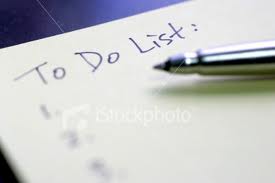 6 Uit te voeren activiteiten6.1 TijdschemaHet volledige tijdschema: 6.2 De acties en inspanningen die ik ga uitvoeren:Periode A Periode B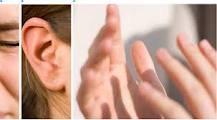 6.3 Criteria evaluatie en beoordeling Als evaluatieprocedure zal ik mijn verslag aan een aantal dramatherapeuten laten lezen en ze om feedback vragen. Van deze dramatherapeuten heb ik een email adres zodat ik het verslag kan mailen. Ook zal ik ze een aantal feedbackvragen meesturen zodat ze ook weten op welke manier ze feedback kunnen geven. Tijdens het werken aan de module zal ik begeleid worden door een consulent; Hans van Keken. De module zal beoordeeld worden door twee docenten; Han Kurstjens en Huub Notermans. 7 SlotwoordAan het einde gekomen van dit plan van aanpak kijk ik positief terug op het proces. Ik heb mij aan het tijdschema kunnen houden en daardoor had ik het verslag ruim op tijd af. Maar er is ook een onderdeel waar ik minder tevreden over ben en dat is de begeleiding vanuit school. Ik kreeg achttien november pas te horen wie mijn consulent is, namelijk Hans van Keken, maar omdat ik het pas een maand voor de deadline wist konden Hans en ik maar één keer afspreken. In het totaal heb ik dus maar dertig minuten begeleiding gehad en dat vind ik zeer spijtig. Wat ik ook ingewikkeld vond is het maken van twee verslagen, het is voor mij een puzzel geweest om uit te zoeken welke onderdelen in welk verslag thuis horen. Toch denk ik dat ik dit na behoren heb gedaan en dat er in dit verslag een volledig plan van aanpak beschreven is. Tijdens het maken van de verslagen heb ik beroep moeten doen op mijn zelfstandigheid. Ik bleek in staat te zijn zelfstandig te kunnen werken en dit maakt mij ook wel trots, trots omdat ik het allemaal voor elkaar heb gekregen. 8 BronnenKeken Hans van 2006 Voor het onderzoek, Het formuleren van de probleemstelling. uitgeverij Boom onderwijs. Periode AProject faseActiviteiten Geschatte urenContact Week 1, 29 aug. Oriëntatie Uitdenken van de module 8 uurWeek 2, 05 sep.Literatuur onderzoekHoorcollege P.P. en P.O.LiteratuurOnderzoek.30  uurHoorcollege P.P. Han Kurstjens.Hoorcollege P.O. Hans van Keken.Week 3, 12 sep.Literatuur onderzoek20 uurWeek 4, 19 sep.Praktijk onderzoek.LiteratuurOnderzoek.Praktijk onderzoek.26 uurKlankbord groep.Week 5, 26 sep.LiteratuurOnderzoek.Praktijk onderzoek.28 uurWeek 6, 03 okt.Plan van aanpak.Maken van het plan van aanpak.Praktijk onderzoek.20 uurKlankbord groep.Week 7, 10 okt.Maken van het plan van aanpak.25 uurKlankbord groep.Week 8, 17 okt.Probleem-stelling.Schrijven van de probleemstelling.30 uurKlankbord groep.Week 9, 24 okt.Start After life.Film After life. Plan van aanpak. Hoofd en deelvragen. Plan van aanpak en probleemstelling.35 uur.Klankbord groep.Overleg After life. Week 10,31 okt.De module Probleemstelling en plan van aanpak afmaken.Start van de module.Film C.G. Jung Passions of the soul.30 uur.Klankbord groep.Plan van aanpak laten lezen aan Hans van Keken. Totaal aan uren230 uurPeriode BProject faseActiviteiten Geschatte urenContact Week 1, 07 nov.De moduleStart van de moduleAfter life. 38 uur.Klankbord groep.Lessen begeleiden After Life. Consult docent.Week 2, 14 nov.Module beschrijven.38 uur.Klankbord groep. Lessen begeleiden After Life.Week 3, 21 nov.Feedback van evaluatie groep.38 uur.Klankbord groep.Lessen begeleiden After Life.Consult docent.Week 4, 28 nov.Afronding.Het verslag afronden.38 uur.Klankbord groep.Lessen begeleiden After Life.Consult docent.Week 5, 05 dec.Het verslag na laten kijken op spelling.38 uur.Klankbord groep.Lessen begeleiden After Life.Consult docent.Week 6, 12 dec.Inleveren. Het verslag inleveren.Totaal aan uren190 uur Project faseActiviteiten Oriëntatie Uitdenken van de module. Literatuur onderzoekHoorcollege P.P. en P.O.LiteratuurOnderzoek.Literatuur onderzoekPraktijk onderzoek.LiteratuurOnderzoek.Praktijk onderzoek.LiteratuurOnderzoek.Praktijk onderzoek.Plan van aanpak.Maken van het plan van aanpak.Praktijk onderzoek.Maken van het plan van aanpak.Probleem-stelling.Schrijven van de probleemstelling.Start After life.Film After life. Plan van aanpak. Hoofd en deelvragen. Plan van aanpak en probleemstelling.De module Probleemstelling en plan van aanpak afmaken.Start van de module.Film C.G. Jung Passions of the soul.Project faseActiviteiten De moduleStart van de module.After life. Module beschrijven.Feedback van evaluatie groep.Afronding.Het verslag afronden.Het verslag na laten kijken op spelling.Inleveren. Het verslag inleveren.